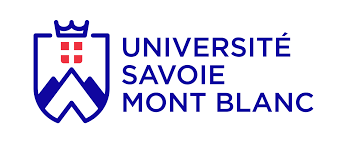 ANNEXE 2ELECTIONS AU CONSEIL DE L’UFR FACULTE DE DROITScrutin du mardi 14 janvier 2020Nombre de sièges à pourvoir, par collège et règles d’assimilation pour l’inscription dans les différents collèges (sous réserve du respect des conditions d’éligibilité)                                    Collèges                                    CollègesNombre de siègesAProfesseurs et personnels assimilés :-	Professeurs des universités-	Professeurs associés ou invités- Directeurs de recherche et chercheurs remplissant des fonctions analogues5BAutres enseignants-chercheurs, enseignants et chercheurs :-	Maîtres de conférences-	Maîtres de conférences associés ou invités-  Chargés d’enseignement-	Chargés de recherche-  Enseignants du second degré-  Enseignants du premier degré-  Attachés temporaires d’enseignement et de recherche-  Agents temporaires vacataires-  Lecteurs et maîtres de langues étrangères-  Chercheurs autres que directeurs de recherche et chargés de recherche-  Enseignants contractuels5CPersonnels de bibliothèque, ingénieurs, administratifs, techniques, ouvriers, de service et de santé :Personnels titulaires, stagiaires et contractuels4DUsagers : Etudiants en formation initiale, personnes bénéficiant de la formation continue et auditeurs4